1.KURULUŞ AMACI:Bebek Dostu Hastane olarak anne ve anne adaylarımızı bu hususta bilinçlendirmek ve gerekli programların hazırlanması ve Başarılı emzirmenin 10 adımına uygun iş ve işlemlerin yapılmasını sağlamak.2.KAPSAM:Bu komite çalışmaları Doğubayazıt Devlet Hastanesi bebekle teması olan bütün birimlerin işleyişini kapsar.3.KURULUŞU: Hastanemizdeki tüm birimleri kapsar. Bebek Dostu Hastane: Anne sütünün özendirilmesine ve annelere emzirme konusunda bilgi ve doğru alışkanlıkları kazandırılmasına yönelik Sağlık Bakanlığı’nın çalışmaları kapsamında, doğum hizmeti veren hastanelerde emzirmenin başarılı ve yerleşik bir uygulama haline gelmesini sağlamak üzere 1991 yılında Anne Sütünün Teşviki ve Bebek Dostu Hastaneler Programı başlatıldı. Hastanemiz 2013 yılında bebek dostu hastane unvanı almıştır.4. SORUMLULAR: Komite Üyeleri aşağıdaki gibidir.   a)Başhekim    b) Başhekim Yardımcısı   c) Sağlık Bakım Hizmetleri Müdürü   d) Çocuk Sağlığı ve Hastalıkları Uzmanı   e) Kadın Doğum ve Hastalıkları Uzmanı   f) Kadın Doğum Servis Sorumlusu  g) Doğumhane Sorumlusu   h) Çocuk Sağlığı ve Hastalıları Servis Sorumlusu   ı) Eğitim Hemşiresi   i)Gebe Bilgilendirme Sınıfı Ebesi5.KOMİTENİN TOPLANMA AMACI:   UNICEF destekli Sağlık Bakanlığı onaylı 2013 tarihinde Bebek Dostu Hastane olan hastanemiz bünyesinde komite oluşturulmuştur. Hastanemizde bütün personellerin ‘Emzirmede başarılı On Adım ‘ilkesine uygun hareket edilmesini amaçlamıştır. Görevlendirmeleri Başhekim ve Kalite Yönetim Direktörü tarafından yapılmıştır. Bebek Dostu Hastane Komitesi çalışmaları arasında;Kurul Başkanı üyeler arasında koordinasyonu sağlar, çalışma esaslarını belirler.Hastanemize başvuran anne ve anne adaylarına yönelik eğitim programların hazırlanmasıHastanemiz belirlenen emzirme politikasının gözden geçirilmesi ve ona uygun iş ve işlemlerin yapılmasıHastane çalışanlarına yönelik Anne Sütü ve Bebek Sağlığına yönelik eğitimlerin hazırlanması ve 21 saatlik eğitimlerin bebekle teması olan sağlık personelinin almasının sağlanmasıHastane içinde yayınlanacak dokümantasyon (afiş,pano, tablo vs.) planlanması ve hazırlanması vb.. konular bulunmaktadır.Eğitim Komitesi ile iş birliği içinde olan Bebek Dostu Hastane Komitesi, Sağlık Müdürlüğü ve SKS-Hastane (Versiyon-5; Revizyon-01) kapsamında hizmet içi eğitim konu başlıklarınıbelirlemiştir.6. Komite düzenli aralıklarla toplanır. Bebek Dostu Hastane Komitesi yılda dört (4)  kez  düzenli  aralıklarla  toplanmaktadır.  Ayrıca gerekli durumlarda	ekip başkanı	isteği üzerine de toplantılar düzenlenebilmektedir. 7. Kalite Yönetim Birimi toplantı kararlarını gerekli durumlarda Hastane Yöneticisine bildirir. Hastane yöneticisi talimatları doğrultusunda işlem yapılır.8. Komite toplantıları ve tüm uygulamalara ilişkin dokümantasyonların dosyalanmasını, arşivlenmesini vetakibiniyaparlar.
9. Komite toplantıları komite üyelerine en az iki iş günü öncesinden toplantı gündemi ile birlikte yazılıveyasözelolarak duyurulur.
10. Diğer komite ve kurullarla iş birliği içinde çalışır.Hekimler branş ünvanlarına göre görevlendirildiklerinden dolayı bu branşlarda çalışan hekim bu ekipte görevlendirilir.KOMİTENİN TOPLANMA SÜRESİ: 3 AYDA BİR(YILDA 4 DEFA)BEBEK DOSTU HASTANE KOMİTESİNDEYER ALAN KİŞİLER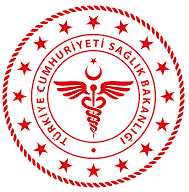 BEBEK DOSTU HASTANE KOMİTESİBEBEK DOSTU HASTANE KOMİTESİBEBEK DOSTU HASTANE KOMİTESİ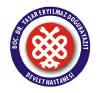 DÖK.KODU: KY.YD.21YAY.TAR:25.02.2019REV.NO:00REV.TAR: -SAYFA:1 / 2BEBEK DOSTU HASTANE KOMİTESİBEBEK DOSTU HASTANE KOMİTESİBEBEK DOSTU HASTANE KOMİTESİDÖK.NO: KY.YD.21YAY.TAR:25.02.2019REV.NO:00REV.TAR: -SAYFA:1 / 2GÖREVİ/ÜNVANIADI SOYADIİMZABaşhekimHasan BALABANBaşhekim YardımcısıNebahat YİĞİTSağlık Bakım Hizmetleri MüdürüKadriye Özlem YILMAZKadın Hastalıkları ve Doğum UzmanıK. Güven ÖZMENKDS servis sorumlu HemşiresiSibel PEKKUZÇocuk Hastalıkları UzmanıAli GENCO GENÇAYYenidoğanYoğun Bakım ünitesi sorumlu HemşiresiNurcan KANDEMİRÇocuk servis sorumlusuAyşe UÇARDoğumhane sorumlu EbesiHatice CANSEVEREğitim Hemşiresi Melike IŞIKDEMİRGebe bilgilendirme sınıf EbesiFerda DEMİRBAŞ ZENGİL